   Vo Bo. Alexandra Olaya Dajer - Jefe División Cesantías     Vo Bo. Diana Milena Castro Sánchez - Jefe División Afiliados y Entidades    Vo Bo. María Genoveva Jaramillo Casas – Jefe Oficina Comercial y Mercadeo    Vo Bo. Alberto González Amado – Vicepresidente de Cesantías y Crédito     Vo.Bo. Elkin Fernando Marín Marín – Vicepresidente Financiero     Vo Bo. Jaime Eduardo Martínez Otero - Vicepresidente de Riesgos    Vo Bo. Luis Enrique Collante Velasquez – Jefe Oficina de Informática     Vo. Bo. Sandra Liliana Roya Banco – Jefe Oficina Jurídica (E)    Vo. Bo. Diego Cano Hernández - Jefe División Investigación y Desarrollo de Productos      Proyectó: Sandra L. Castañeda Moreno	   Profesional División Investigación y Desarrollo de ProductosREGLAMENTO DE CESANTÍASCODIGO: ID-RP-CESPROCESO DE INVESTIGACIÓN Y DESARROLLOVERSION: 7Acuerdo que Aprueba el ReglamentoAcuerdo que Aprueba el Reglamento    ACUERDO No.             DE 2020    ACUERDO No.             DE 2020Nombre del Producto y/o ServicioNombre del Producto y/o ServicioÁrea ResponsableÁrea ResponsableÁreas de ApoyoÁreas de ApoyoAntecedentes del Producto y/o ServicioAntecedentes del Producto y/o ServicioObjetivo del Producto y/o ServicioObjetivo del Producto y/o ServicioCaracterísticas del Producto y/o ServicioCaracterísticas del Producto y/o Servicio      Definiciones que aplican La novedad monetaria de cesantías se realiza en la cuenta de los afiliados al Fondo Nacional del Ahorro, que presenten diferencias y/o inconsistencias en los valores consolidados de cesantías.La novedad no monetaria es la modificación en el sistema de información de los datos básicos del consumidor financiero (nombres, apellidos y/o tipo o número de documento).            Lógica descrita para el cargue de reportes, se refiere a las políticas de fechas de consignación establecidas en las historias de usuario que se encuentran anexas en el documento de Migración del proyecto de UVR.      Definiciones que aplican La novedad monetaria de cesantías se realiza en la cuenta de los afiliados al Fondo Nacional del Ahorro, que presenten diferencias y/o inconsistencias en los valores consolidados de cesantías.La novedad no monetaria es la modificación en el sistema de información de los datos básicos del consumidor financiero (nombres, apellidos y/o tipo o número de documento).            Lógica descrita para el cargue de reportes, se refiere a las políticas de fechas de consignación establecidas en las historias de usuario que se encuentran anexas en el documento de Migración del proyecto de UVR.   Documentos de Referencia   Documentos de ReferenciaInternosExternos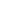 